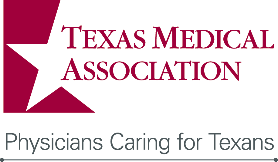 TexMed 2016 Quality Improvement AbstractPlease complete all of the following sections. PROJECT NAME: Institution or Practice Name: Setting of Care: Primary Author: Secondary Author: Other Members of Project Team: Is the Primary Author, Secondary Author or Member of Project Team a TMA member (required)?  	 Yes  NoPlease provide name(s): Project Category: (Choose most appropriate category) For this poster session, TMA is looking for projects that demonstrate the six aspects of Quality Care as defined by the Institute of Medicine.Safe - avoids injuries to patients from care that is intended to help themTimely - reduces waits and delays for both those who receive care and those who give careEffective - based on scientific knowledge, extended to all likely to benefit, while avoiding underuse and overuseEquitable - provides consistent quality, without regard to personal characteristics such as gender, ethnicity, geographic location, and socioeconomic statusEfficient - avoids waste, including waste of equipment, supplies, ideas, and energyPatient centered - respects and responds to individual patient preferences, needs, and values, ensuring that patient values guide all clinical decisionsQuality Improvement (QI)Overview:  Describe 1) where the work was completed; 2) a description of the issue that includes how long the issue has been going on and the impact the issue has on the organization/facility; 3) what faculty/staff/patient groups were involved, and 4) the alignment to organizational goals.Aim Statement (2 points for each portion of SMART, with max points 10):  Describe the goal of the project incorporating SMART.Specific – what faculty/staff/patient groups were involved and where the work was completedMeasureable – numerical values that define baseline and goalActionable – what solutions/interventions were implementedRealistic - able to implement solutions and sustain outcomes with given constraintsTime bound – what date established to reach goal byMeasures of Success (5 points for describing solutions measurement and 5 points for describing outcome measurement, with max points 10):   Describe how you measured your interventions to ensure adherence and describe how you measured your outcome.Use of Quality Tools (5 points for appropriate tools utilized during each PDSA phase, with max points 20):  What quality tools did you use to identify and monitor progress and solve the problem? Provide sample QI tools, such as fishbone diagram or process map, and identify which phase of the PDSA cycle each tool was utilized in. Note tools here and send as addendum with abstract form.Interventions (max points 15 includes points for innovation):  What was your overall improvement plan (include interventions and identify quick wins)? How did you implement the proposed change? Who was involved in implementing the change? How did you communicate the change to all key stakeholders? What was the timeline for the change? Describe any features you feel were especially innovative. Results (max points 25): Include all results, using control charts, graphs or tables as appropriate. Charts and graphs must be appropriately labeled or points will be deducted. Note charts, graphs and tables here and send as addendum with abstract form.Conclusions and Next Steps (max points 20): Describe your conclusions drawn from this project and any recommendations for future work. How does this project align with organizational goals? Describe, as applicable, how you plan to move ahead with this project. Procedure and Selection CriteriaApplicants should demonstrate an understanding of QI concepts through the use of quality tools, measures of success and the use and interpretation of data. Judges will use the scoring described in this matrix to identify projects to be presented at the conference, as well as, projects to be considered for the awards. Maximum points are delineated with a brief explanation of the content that should be included under each section. Applicants must select one of the following improvement categories into which the project best fits: patient safety, patient centered care, timeliness, efficiency, effectiveness, or equity. Applicants may describe the problem and results in narrative or graphic format.  Patient Safety Patient Centered Care Timeliness Efficiency Effectiveness Equity  Enhanced Perioperative Recovery/Future of Surgical Care program Enhanced Perioperative Recovery/Future of Surgical Care program